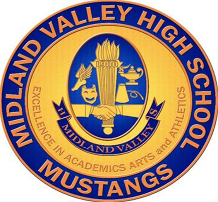 Midland Valley High SchoolProm March 18, 2023Prom Expectations for Students and GuestsGENERAL RULESProm is a privilege and may be revoked by a lack of responsibility at school. Any student or guest suspected of using alcohol or any controlled or illegal substance will be removed from the dance and parents will be called to escort the person home. The use of tobacco is prohibited at any school event. Any Student suspected of using any of the above, is subject to out of school suspension and may face criminal charges. Unbecoming behavior and conduct will also lead to being you and your guest’s dismissal of Prom. There will be 3 officers, school administration and staff chaperoning this event. No student or guest will be admitted after 9:00 p.m. unless prior written arrangements have been made with Ms. Drake and an Administrator’s approval. Any student or guest who leaves during the dance will not be readmitted. All students and guests must be picked from the event no later than 11:00 pm. **For the safety of you and your date please be aware that this dance may have strobe lights, flashing lights, quick color light changes, and videos that may trigger people with photosensitive epilepsy. Discretion is advised.  Lastly, we will have an outdoors area free from these elements. **PROM FEES* PROM FEES WILL NOT BE TAKEN AT THE DOOR*MVHS juniors or seniors must have paid for a prom fee to be admitted into promMVHS Students need to be a junior or senior with paid prom fees prior to purchasing a guest/date prom fee. Most important, the MVHS junior or senior who brings a guest, must fill out the guest form. The form needs to be approved by administration before paying Guest/Date prom fee.Everyone needs to bring photo I.D. in order to enter the event; including dates.Students or guests removed or denied entrance to the Prom, will not be given a refund.Payments can be made through the Online Fee Payment System:  MVHS webpage – Parent tab – Online Fee Payment – Category:  Prom – Payment is ONLY for your Junior or Senior OR students can pay at school during lunch with EXACT cash or check made payable to MVHS(Payments for dates (students who are 9th or 10th grade at MVHS or any other high school and or those who are under 21 on March 18, 2023 can only be made at MVHS in RM 504 during lunch after approval)NO REFUNDS FOR PURCHASED TICKETSWhy do we have a Dress Code?Midland Valley High School wants you to make good choices. We are not trying to inhibit your individual style.Prom should be fun and memorable, but we also want everyone to be comfortable, safe, and show Mustang PRIDE.With modesty and safety in mind, the following dress code guidelines will be enforced at Midland Valley High School. Failure to adhere to the dress code standards will prevent your participation in the event.Dress Code:Dresses and or Pant Suits may not be cut below the bust line. Excessive cleavage is not allowed.Dress may be backless as long as it is not cut below the navel.Midriffs may not be exposed. This includes both the front and sides of the dress or pant suit.Dresses must not have a slit that exceeds mid-thigh (fingertip length).Dress length must be mid-thigh (approximately 5" inches above the middle of the knee both in the front and the back).Suits, sport coats or tuxedos must be worn along with a tie and dress shoes. No jeans, khakis, or casual wear.Canes will not be permitted.Shirts must be buttoned up to the second button from the collar.Pants should fit properly on the hip and not sag below the waistline.As you begin shopping for a dress/suit, please keep these guidelines in mind. While we will be reasonable in the interpretation of these guidelines, we want you to know that you will not be allowed to participate in Prom activities if you are not dressed appropriately. If you have specific questions about the Formal Dress Code, please see an administrator for clarification.***Students need to keep any valuables in their car; Midland Valley High School is NOT responsible for lost or stolen items.DANCE EXPECTATIONSStudents and their guests are expected to behave appropriately on the dance floor. Students must recognize that movements and dance styles present in non-school settings or portrayed in the entertainment industry are not always appropriate in the high school setting. Sexually explicit dancing, which is construed as vulgar or provocative, is prohibited. No overt and/or prolonged public displays of affection.NOTE: If any of these expectations, along with the policies of MVHS or Aiken County Public Schools are violated, the offending students will be removed from the dance and may result in discipline. No refund will be given to individuals who are asked to leave the dance.Prom Fees CostWhereOctober 1 – January 8$75RM 504 during lunch OR onlineLate Prom FeesCostWhereJanuary 9 – March 10 $100RM 504 during lunch OR onlineGuest/Date FeesCostWhereJanuary 9 – March 10$75RM 504 during lunch OR online; Date Form must be approved before purchase